How to Register on the KC Metro Girls Lacrosse website:Go to www.kcgirlslax.comClick the GREEN “Register Now” button: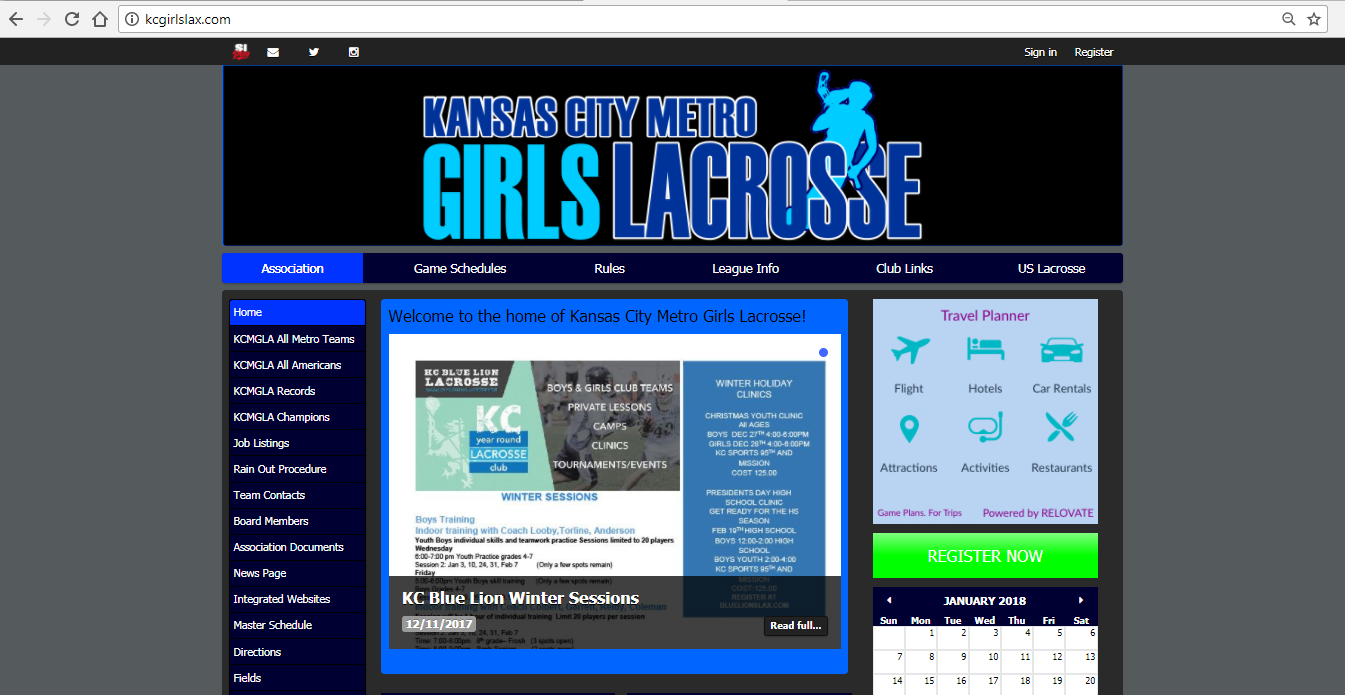 Choose “Player” from the drop-down box: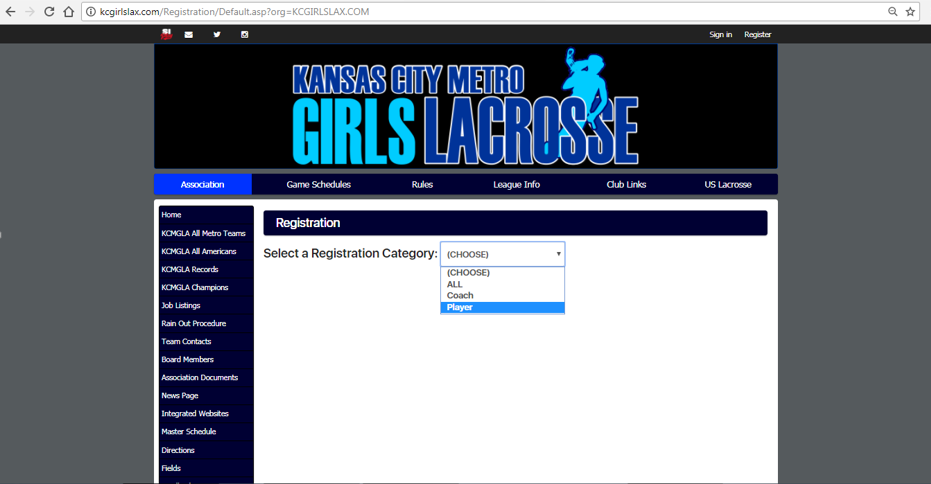 Choose the “2018 Lees Summit West HS Player Registration” green button and follow the directions.  You will need your US Lacrosse number to complete the registration.  If you are a returning player, use the “Sign In” option and use your login credentials that you used last season…do not create a new account.If you are a new player, please create a new account.Enter all required information (Name, Address, Phone #, US LAX #, etc…)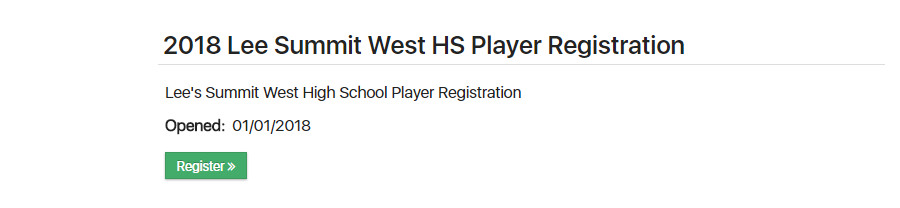 You should be all done once you submit the information. Good luck.